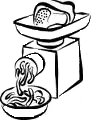 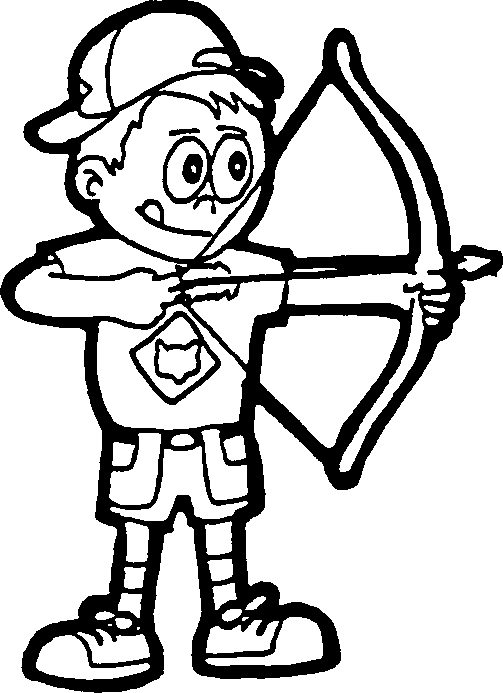 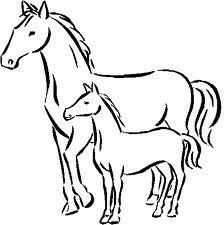 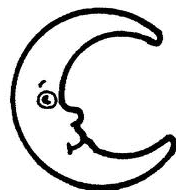        ay                tay           yay           kıyma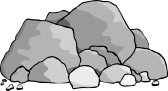 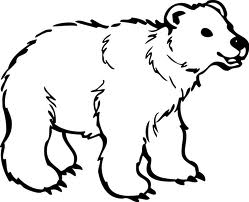 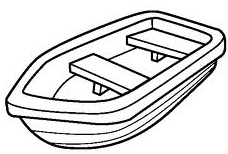 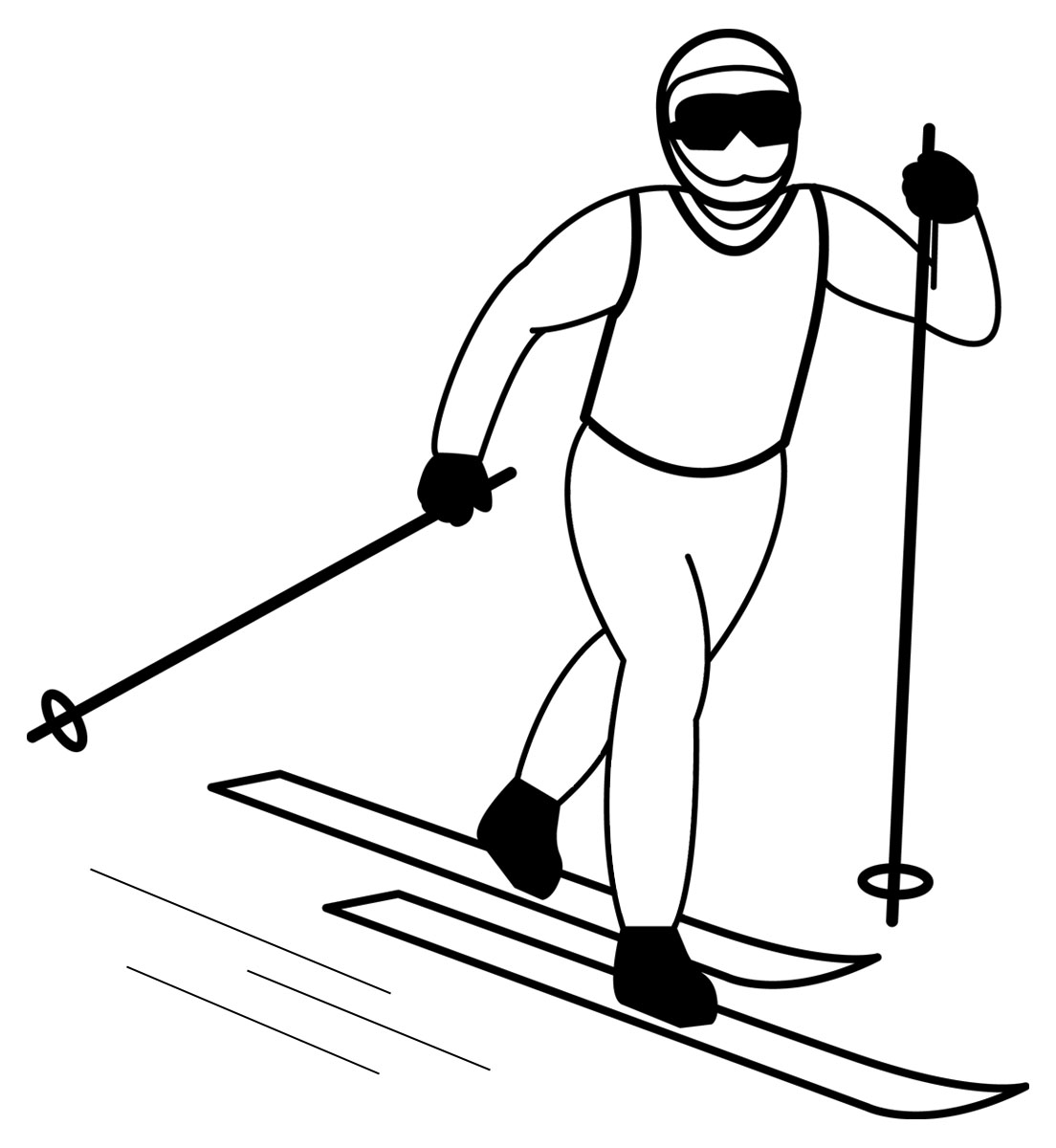   kaya                     kayak           kayık            ayı 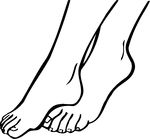 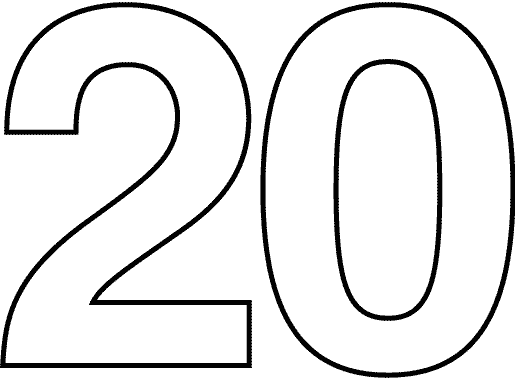 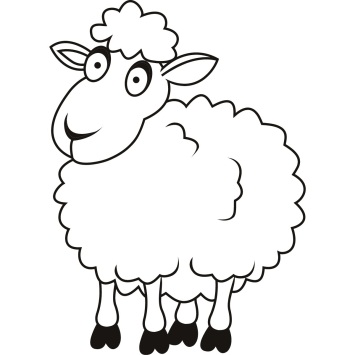 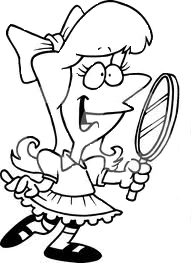 ayna            ayak               koyun         yirmi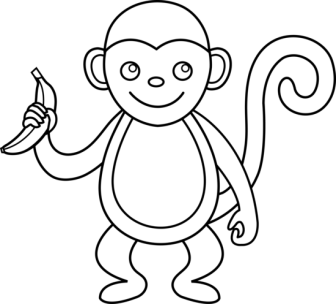 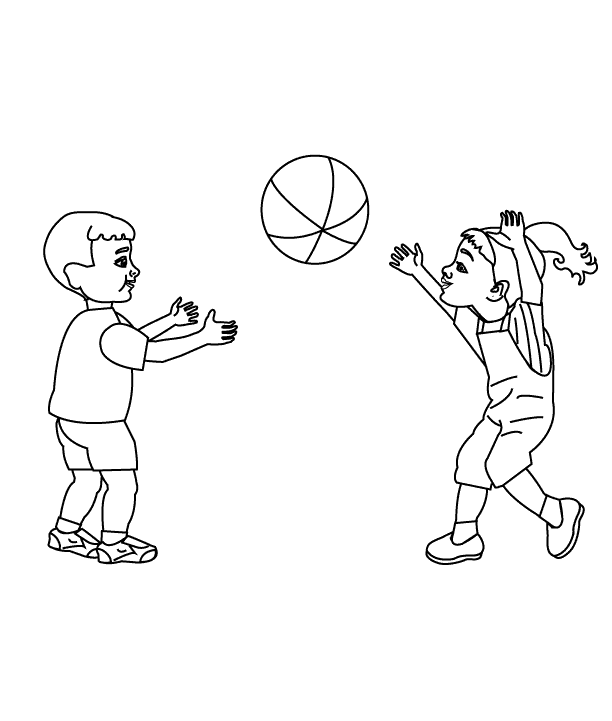 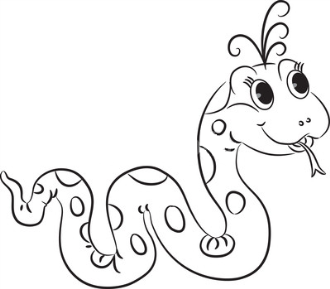 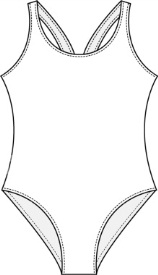         mayo       maymun         oyun               yılan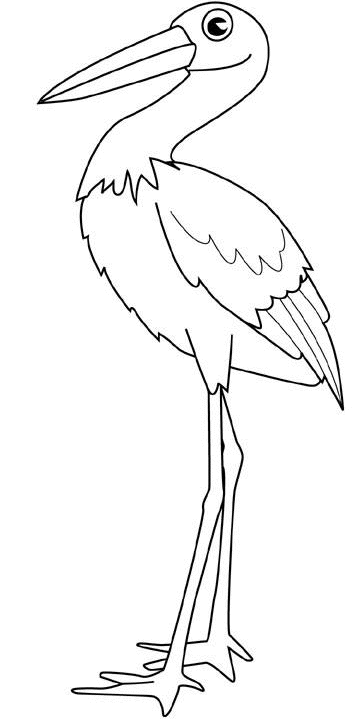 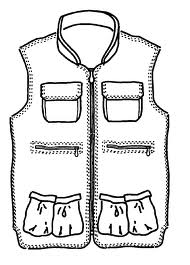 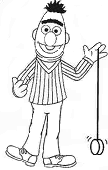 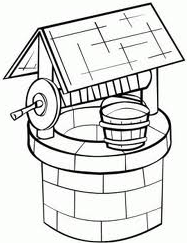  leylek              yelek               yoyo              kuyu